Primary School Menu 2023/24 – Week 3Monday Tuesday WednesdayThursdayFridayVegetable soup 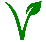 Lentil soup Super Tattie soup Vegetable soup Lentil soup All soups are vegan and made dailyAll soups are vegan and made dailyAll soups are vegan and made dailyAll soups are vegan and made dailyAll soups are vegan and made dailySpaghetti bolognese & peasChicken curry, rice & sweetcorn 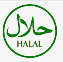 Beefburger in a bun, potato wedges & salad barHomemade pepperoni pizza, potato wedges & salad barFish, chips & mushy peasVegetable fingers, savoury rice & salad bar Vegan sausage roll & beans Macaroni cheese, garlic bread & salad bar (V)Quorn chow mein & carrots (V)Beans on toast Salad bar with fresh salad selection available for pupils to choose from dailyAll meals are served with fresh vegetables, a piece of fruit, organic milk or water.  Fresh fruit & vegetables are seasonalSalad bar with fresh salad selection available for pupils to choose from dailyAll meals are served with fresh vegetables, a piece of fruit, organic milk or water.  Fresh fruit & vegetables are seasonalSalad bar with fresh salad selection available for pupils to choose from dailyAll meals are served with fresh vegetables, a piece of fruit, organic milk or water.  Fresh fruit & vegetables are seasonalSalad bar with fresh salad selection available for pupils to choose from dailyAll meals are served with fresh vegetables, a piece of fruit, organic milk or water.  Fresh fruit & vegetables are seasonalSalad bar with fresh salad selection available for pupils to choose from dailyAll meals are served with fresh vegetables, a piece of fruit, organic milk or water.  Fresh fruit & vegetables are seasonalSuper Tattie’s Tasty TrayCoronation chicken sandwichSuper Tattie’s Tasty TrayGammon & cheese rollSuper Tattie’s Tasty TrayTuna mayo sandwichSuper Tattie’s Tasty TrayChicken mayo pasta pot Super Tattie’s Tasty TraySavoury cheese sandwich (V)Super Tattie’s Tasty Tray – pupils can choose from one other item which may include soup/piece of fruit/yoghurt or healthy baking (available 2 days per week)Super Tattie’s Tasty Tray – pupils can choose from one other item which may include soup/piece of fruit/yoghurt or healthy baking (available 2 days per week)Super Tattie’s Tasty Tray – pupils can choose from one other item which may include soup/piece of fruit/yoghurt or healthy baking (available 2 days per week)Super Tattie’s Tasty Tray – pupils can choose from one other item which may include soup/piece of fruit/yoghurt or healthy baking (available 2 days per week)Super Tattie’s Tasty Tray – pupils can choose from one other item which may include soup/piece of fruit/yoghurt or healthy baking (available 2 days per week)Selection of fruit/yoghurtJam & coconut sponge & custardSelection of fruit/yoghurtAngel delight & fruitNatural yoghurt & berry sundaeMenu choice can be adapted to suit special dietary requirements, please contact/inform child’s school    Vegan          V    Vegetarian              HalalMenu choice can be adapted to suit special dietary requirements, please contact/inform child’s school    Vegan          V    Vegetarian              HalalMenu choice can be adapted to suit special dietary requirements, please contact/inform child’s school    Vegan          V    Vegetarian              HalalMenu choice can be adapted to suit special dietary requirements, please contact/inform child’s school    Vegan          V    Vegetarian              HalalMenu choice can be adapted to suit special dietary requirements, please contact/inform child’s school    Vegan          V    Vegetarian              Halal